Your recent request for information is replicated below, together with our response.On how many occasions since 2019 have Police Scotland requested assistance from BTP to deploy uniformed foot patrols to police the immediate streets surrounding Glasgow Central Station?In accordance with Sections 12(1) (Excessive cost of compliance) and 16(4) (Refusal of request) of the Freedom of Information () Act 2002 (the Act), this letter represents a Refusal Notice.By way of explanation, the information you have requested cannot be electronically extracted from out recording systems.  In the Greater Glasgow area and the immediate police beat that Central Station is in, a total of 7077 incidents were recorded during the dates requested and a total of 4016 of these were attended. To establish if BTP were requested to patrol the area by Police Scotland would require a physical examination of all incidents.If we look at the incidents attended and take 2 minutes to review each incident, it would take 133 hours to review all incidents and would cost £2,008.00If we were to review each incident, to see if BTP were requested to attend even when Police Scotland did not, I estimate it would take 235 hours to review the 7077 incidents for this date range and cost £3,538.50.  To complete either of these take would take in excess of the cost limits prescribed by the Scottish Ministers under the Act.If you require any further assistance please contact us quoting the reference above.You can request a review of this response within the next 40 working days by email or by letter (Information Management - FOI, Police Scotland, Clyde Gateway, 2 French Street, Dalmarnock, G40 4EH).  Requests must include the reason for your dissatisfaction.If you remain dissatisfied following our review response, you can appeal to the Office of the Scottish Information Commissioner (OSIC) within 6 months - online, by email or by letter (OSIC, Kinburn Castle, Doubledykes Road, St Andrews, KY16 9DS).Following an OSIC appeal, you can appeal to the Court of Session on a point of law only. This response will be added to our Disclosure Log in seven days' time.Every effort has been taken to ensure our response is as accessible as possible. If you require this response to be provided in an alternative format, please let us know.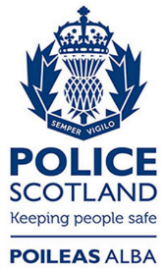 Freedom of Information ResponseOur reference:  FOI 23-2182Responded to:  21 September 2023